Sometimes your video will appear upside down when you upload it to edShare! The edShare team  can’t offer to turn them the right way up for you, but here is a short guide to show you how to fix this easily.We recommend using Handbrake, an open source video transcoder, available free from https://handbrake.fr/downloads.php  It will run on PC or Mac.First, tell Handbrake which file you want to edit by using the Source Selection panel.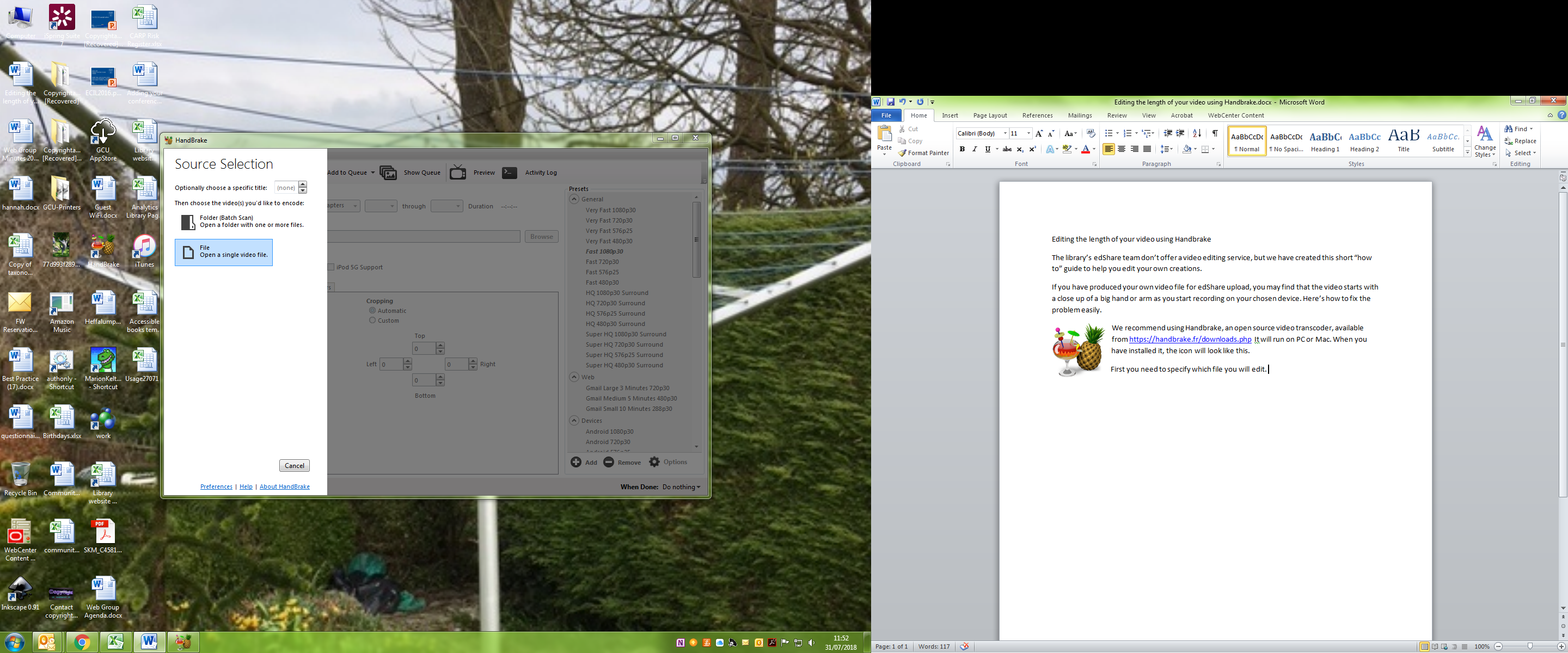 Now you need to tell Handbrake to rotate the video. Select the Filters tab and use the drop down menu to select the degree of rotation. 180 degrees usually will flip the video right way up.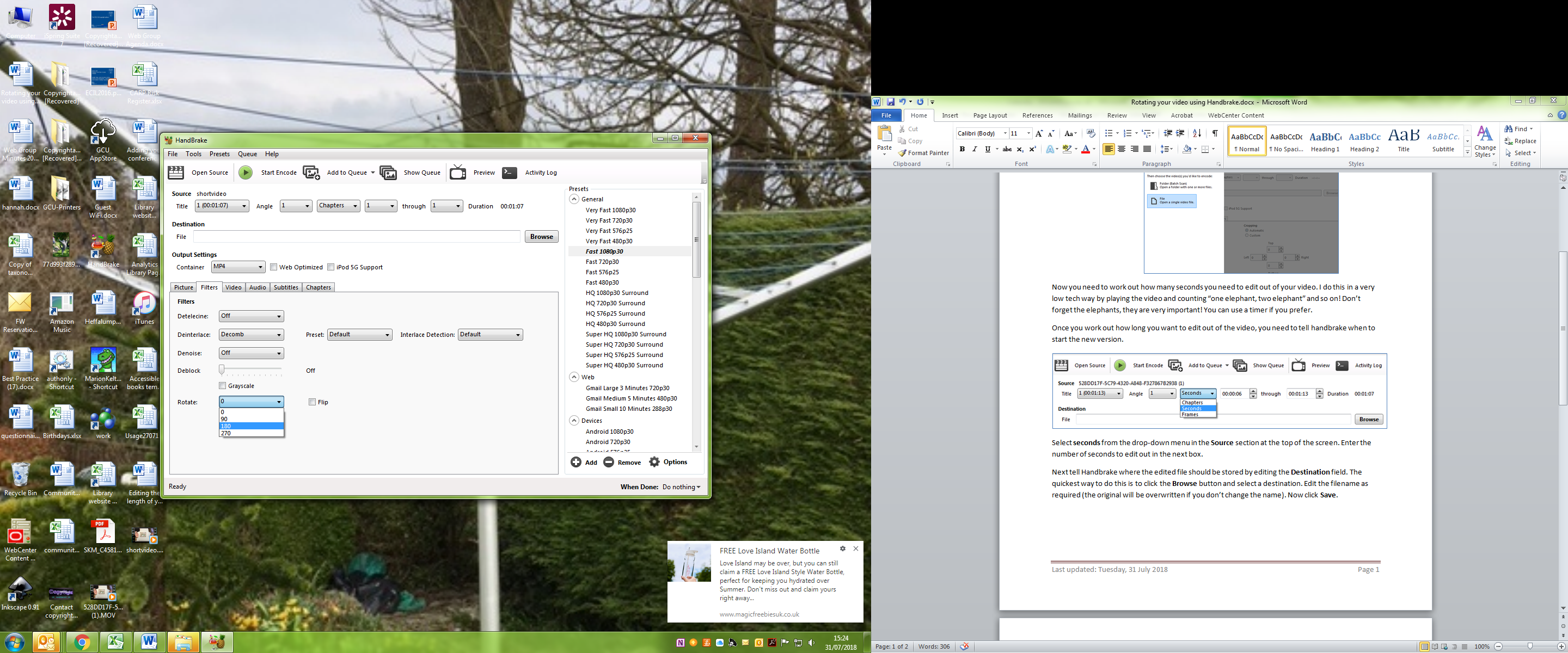 Next tell Handbrake where the edited file should be stored by editing the Destination field. The quickest way to do this is to click the Browse button and select a destination. Edit the filename as required (the original will be overwritten if you don’t change the name). Now click Save.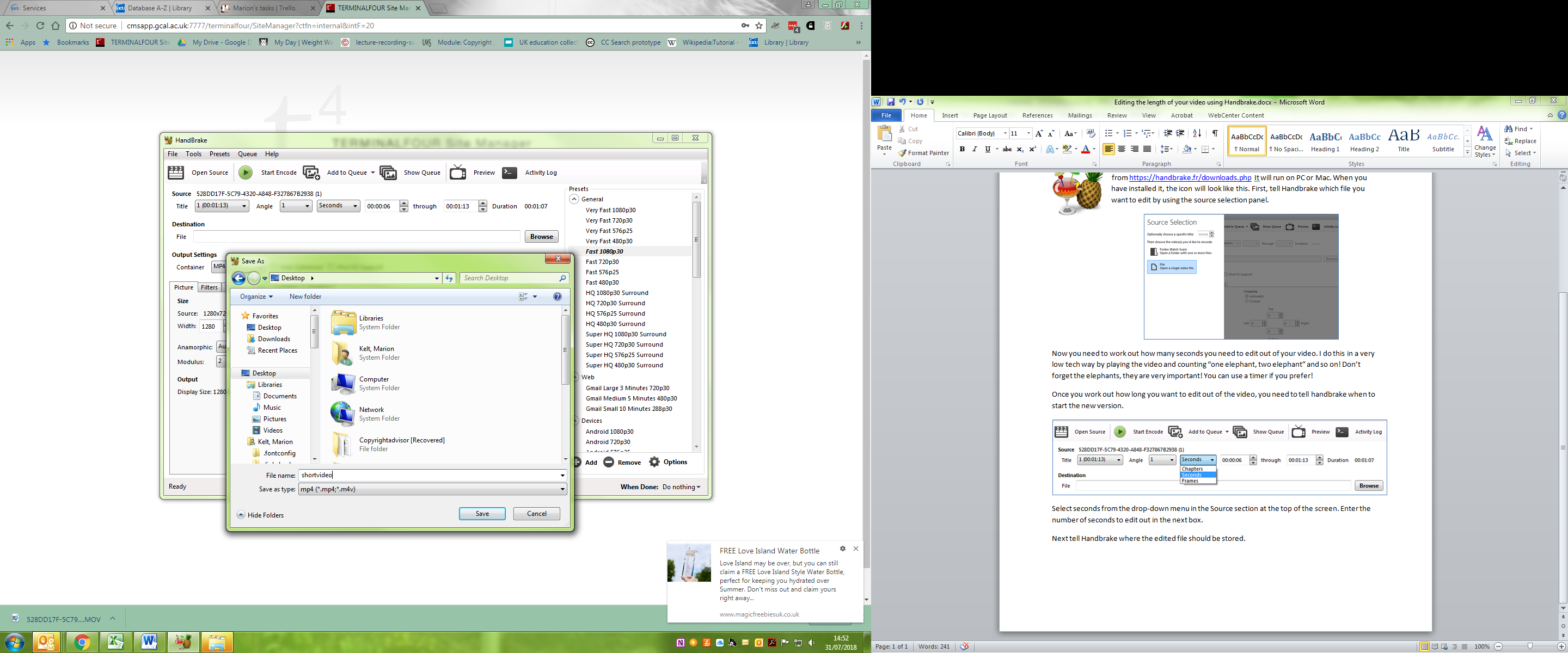 Now start the encoding process by clicking the green Start Encode button at the top of the screen.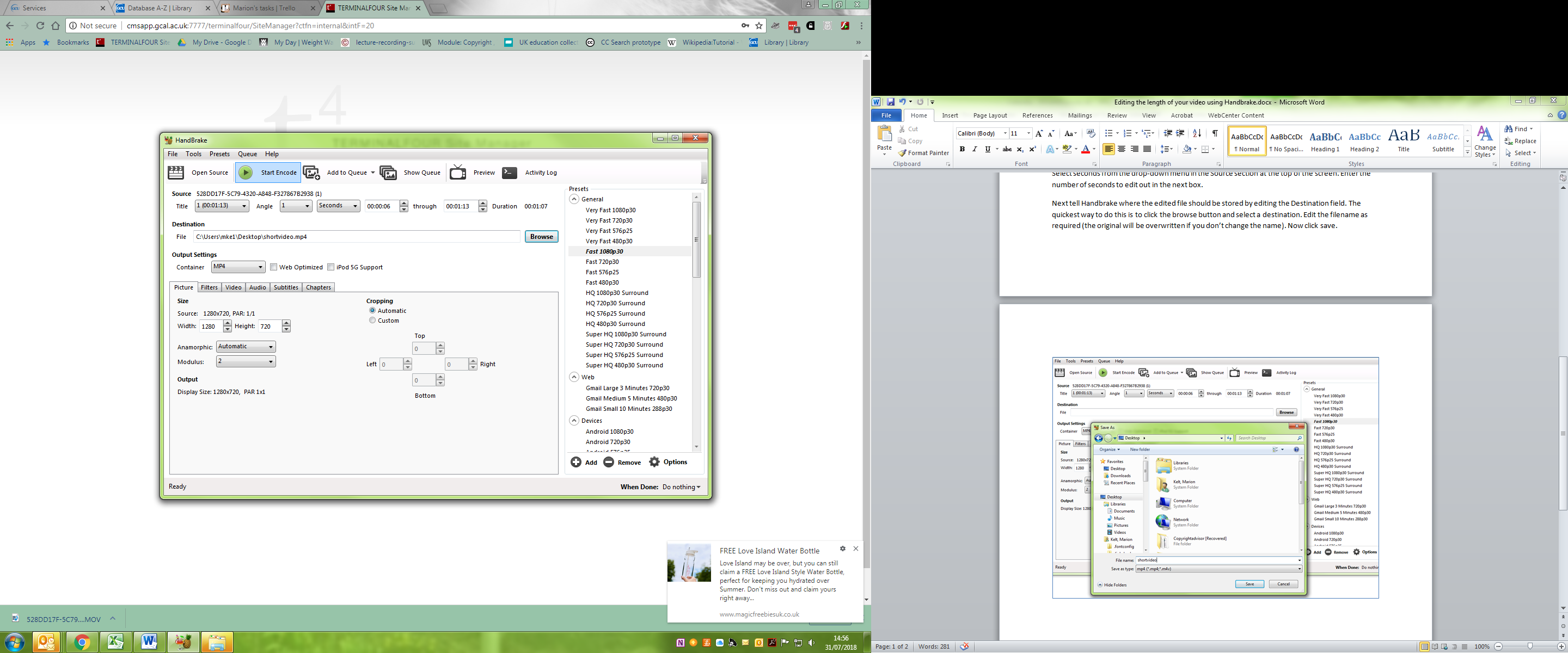 You can check the progress by looking at the foot of the screen. A progress bar is displayed and then you will see a message saying Queue Finished.That is it! Now you are ready to upload your video to edShare as usual.